РЕШЕНИЕРассмотрев проект решения о порядке создания условий для организации досуга и обеспечения жителей Петропавловск-Камчатского городского округа услугами организаций культуры, внесенный Главой администрации Петропавловск-Камчатского городского округа Алексеевым А.В., в соответствии со статьей 28 Устава Петропавловск-Камчатского городского округа, Городская Дума Петропавловск-Камчатского городского округаРЕШИЛА:1. Принять в первом чтении проект решения о порядке создания условий для организации досуга и обеспечения жителей Петропавловск-Камчатского городского округа услугами организаций культуры, согласно приложению к настоящему решению.2. Создать рабочую группу по доработке указанного проекта в следующем составе:председатель рабочей группы:заместитель председателя рабочей группы:секретарь рабочей группы:члены рабочей группы:3. Рабочей группе доработать проект решения и представить его Главе Петропавловск-Камчатского городского округа, исполняющему полномочия председателя Городской Думы Петропавловск-Камчатского городского округа, для внесения на рассмотрение очередной сессии Городской Думы Петропавловск-Камчатского городского округа.4. Признать утратившими силу решение Городской Думы Петропавловск-Камчатского городского округа от 23.10.2013 № 307-р «О принятии в первом чтении проекта решения о порядке организации досуга и обеспечения жителей Петропавловск-Камчатского городского округа услугами организаций культуры».Приложение к решению Городской Думы Петропавловск-Камчатского городского округа от 22.10.2014 № 580-рРЕШЕНИЕот ____________ № ____ -ндО порядке создания условий для организации досуга и обеспечения жителей Петропавловск-Камчатского городского округа услугами организаций культурыПринято Городской Думой Петропавловск-Камчатского городского округа(решение от __________ № ___-р)Статья 1. Общие положения1. Настоящее  Решение о порядке создания условий для организации досуга и обеспечения жителей Петропавловск-Камчатского городского округа услугами организаций культуры (далее - Решение) разработано в соответствии с Федеральным законом от 06.10.2003 № 131-ФЗ «Об общих принципах организации местного самоуправления в Российской Федерации», Законом Российской Федерации
от 09.10.1992 № 3612-1 «Основы законодательства Российской Федерации о культуре», Уставом Петропавловск-Камчатского городского округа и определяет условия, создаваемые для организации досуга жителей Петропавловск-Камчатского городского округа (далее - городской округ) и обеспечения их услугами организаций культуры.2. Для целей настоящего Решения используются следующие понятия:1) организация досуга - комплекс мероприятий по организации свободного времени жителей городского округа;2) услуги организаций культуры - культурные блага, предоставляемые организациями культуры для удовлетворения жителей городского округа своих культурных потребностей; 3) создание условий - система организационных, правовых, экономических, финансовых мер, направленных на реализацию потребностей жителей городского округа в сфере культуры.Статья 2. Задачи по созданию условий для организации досуга и обеспечения жителей городского округа услугами организаций культурыЗадачами по созданию условий для организации досуга и обеспечения жителей городского округа услугами организаций культуры являются:1) обеспечение и защита конституционного права граждан на культурную деятельность и свободный доступ к культурным ценностям и благам;2) организация содержательного досуга жителей городского округа;3) выявление и развитие творческих способностей детей, формирование духовно богатой, свободной, творчески мыслящей, социально активной личности, ориентированной на высокие нравственные ценности;4) развитие сети организаций культуры на территории городского округа;5) удовлетворение общественных потребностей в развитии художественного творчества;6) предоставление комплекса услуг, обеспечивающих наиболее полное удовлетворение культурных запросов и духовных потребностей жителей городского округа, их активный отдых, развитие инициативы и реализация творческих возможностей;7) создание условий для организации общения людей в сфере досуга, освоение ими навыков и основ досуговой культуры;8) приобщение жителей городского округа к ценностям традиционной народной культуры, содействию в сохранении и развитии региональных и местных культурных традиций и особенностей.Статья 3. Порядок создания условий для организации досуга и обеспечения жителей городского округа услугами организаций культуры1. В целях создания условий для организации досуга и обеспечения жителей городского округа услугами организаций культуры на территории городского округа могут создаваться и действовать в соответствии с действующим законодательством Российской Федерации организации культуры различных организационно-правовых форм по следующим направлениям:1) эстетическое воспитание, художественное образование, педагогическая деятельность в области культуры;2) самодеятельное (любительское) художественное творчество;3) художественные народные промыслы и ремесла, народная культура в таких ее проявлениях, как фольклор, обычаи, обряды;4) культурно-досуговая деятельность;5) иная деятельность, в результате которой создаются, сохраняются, распространяются и осваиваются культурные ценности.2. Учредителями организаций культуры в соответствии с действующим законодательством Российской Федерации в пределах своей компетенции может выступать администрация городского округа, а также юридические и физические лица.3. Муниципальные учреждения культуры самостоятельно осуществляют творческую, профессиональную и экономическую деятельность, в пределах имеющихся ресурсов, в соответствии с уставом муниципального учреждения культуры и действующим законодательством Российской Федерации.4. Финансовое обеспечение деятельности муниципальных учреждений культуры осуществляется за счет средств учредителя (учредителей), доходов от собственной деятельности и иных доходов, не запрещенных законодательством Российской Федерации.5. Использование финансовых средств осуществляется в соответствии с законодательством Российской Федерации и уставом муниципального учреждения культуры.Статья 4. Основные виды и формы деятельности организаций культурыОсновными видами и формами деятельности организаций культуры являются:1) организация и проведение различных форм культурно-просветительной, культурно-массовой, художественно-просветительной и досуговой деятельности, доступных различным социальным группам населения;2) создание и организация работы коллективов, студий, кружков художественного творчества, народных театров, общественных филармонических организаций, музеев, любительских объединений и клубов по культурно-познавательным, историко-краеведческим, научно-собирательским и иным интересам, других клубных формирований;3) организация и проведение фестивалей, смотров, конкурсов, выставок и других форм показа результатов деятельности творческих формирований;4) проведение спектаклей, концертов, шоу-программ, презентаций, торжественных церемоний, других театрально-зрелищных и выставочных мероприятий, в том числе с участием профессиональных коллективов, исполнителей, авторов;5) демонстрация кинофильмов и видеопрограмм;6) организация работы семинаров, консультаций, лекториев, школ и курсов прикладных знаний и навыков; 7) проведение тематических вечеров, устных журналов, циклов творческих встреч, других форм просветительской деятельности, в том числе на абонементной основе;8) проведение массовых театрализованных праздников и представлений, народных гуляний, обрядов и ритуалов в соответствии с региональными и местными обычаями и традициями;9) организация досуга для различных социальных групп населения, в том числе проведение вечеров отдыха и танцев, дискотек, карнавалов, театрализованных, игровых и других культурно-развлекательных программ;10) создание благоприятных условий для неформального общения посетителей муниципальных учреждений культуры (организация работы различного рода уголков живой природы, игротек, читальных залов и других досуговых формирований);11) осуществление консультативной, методической и организационно-творческой деятельности;12) прокат музыкальных инструментов, реквизита, продажа репертуарно-методических материалов;13) библиотечное обслуживание;14) иные виды культурно-познавательной, досуговой деятельности, не противоречащие законодательству Российской Федерации.Статья 5. Заключительные положения1. Настоящее Решение вступает в силу после дня его официального опубликования.2. Со дня вступления в силу настоящего Решения признать утратившими силу:1) Положение о порядке организации досуга и обеспечения жителей Петропавловск-Камчатского городского округа услугами организаций культуры
от 14.03.2008 № 13-нд;2) Решение Городской Думы Петропавловск-Камчатского городского округа от  26.02.2009 № 98-нд «О внесении изменений в Положениео порядке организации досуга и обеспечения жителей Петропавловск-Камчатского городского округа услугами организаций культуры от 14.03.2008 № 13-нд»;3) Решение Городской Думы Петропавловск-Камчатского городского округа от 30.11.2011 № 441-нд «О внесении изменений в Положение о порядке организации досуга и обеспечения жителей Петропавловск-Камчатского городского округа услугами организаций культуры от 14.03.2008 № 13-нд».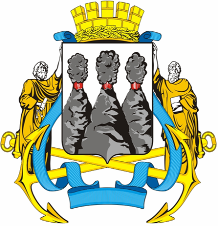 ГОРОДСКАЯ ДУМАПЕТРОПАВЛОВСК-КАМЧАТСКОГО ГОРОДСКОГО ОКРУГАот 22.10.2014 № 580-р21-я сессияг.Петропавловск-КамчатскийО принятии в первом чтении проекта решения о порядке создания условий для организации досуга и обеспечения жителей Петропавловск-Камчатского городского округа услугами организаций культурыМонахова Г.В.-начальник Управления культуры, спорта и молодежной политики администрации Петропавловск-Камчатского городского округа;Смирнов С.И.-заместитель председателя Городской Думы Петропавловск-Камчатского городского округа, председатель Комитета Городской Думы по социальной политике; депутат Городской Думы Петропавловск-Камчатского городского округа по избирательному округу № 6;Пегина Н.В.-главный специалист-эксперт правового отдела Аппарата администрации Петропавловск-Камчатского городского округа;Аббасова Н.П.-консультант юридического отдела аппарата Городской Думы Петропавловск-Камчатского городского округа;Агеев В.А.-депутат Городской Думы Петропавловск-Камчатского городского округа по избирательному округу № 5;Плэнгэу Е.О.-заместитель начальника правового отдела Аппарата администрации Петропавловск-Камчатского городского округа;Сердюк Л.А.-старший помощник прокурора г.Петропавловска-Камчатского.Глава Петропавловск-Камчатского городского округа, исполняющий полномочия председателя Городской Думы К.Г. Слыщенко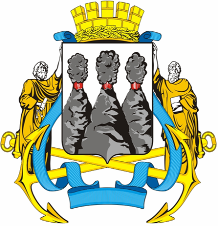 ГОРОДСКАЯ ДУМАПЕТРОПАВЛОВСК-КАМЧАТСКОГО ГОРОДСКОГО ОКРУГАГлава Петропавловск-Камчатского городского округаК.Г. Слыщенко